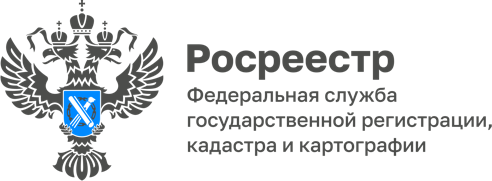 06.12.202281% границ населенных пунктов Адыгеи внесены в Единый государственный реестр недвижимости189 границ населенных пунктов Адыгеи (что составляет 81% от их общего количества – 233) на сегодняшний день внесены специалистами регионального Росреестра и Кадастровой палаты в Единый государственный реестр недвижимости (ЕГРН).Доля границ муниципальных образований, сведения о границах которых внесены в Единый государственный реестр недвижимости, в общем количестве муниципальных образований, составляет 82 % (49  из 60).Границы же между Адыгеей и сопредельным регионом – Краснодарским краем не установлены.Эдуард Куиз, заместитель руководителя Управления Росреестра по Республике Адыгея:«Специалисты Росреестра и Кадастровой палаты занимаются работой по включению в ЕГРН границ объектов землеустройства, которыми являются территории субъектов Российской Федерации, территории муниципальных образований, а также части таких территорий. Сроки исполнения таких работ предусмотрены целевой моделью «Подготовка документов и осуществление государственного кадастрового учета и (или) государственной регистрации прав собственности на объекты недвижимого имущества», утвержденной распоряжением Правительства Российской Федерации в 2017 году и призванной сделать систему кадастрового учета эффективной. Границы всех населенных пунктов, муниципальных образований Адыгеи должны быть внесены в ЕГРН не позднее 2025 года».Полный и точный реестр недвижимости позволит эффективнее управлять земельными ресурсами, оперативнее оказывать услуги, в том числе в электронном виде.Материал подготовлен Управлением Росреестра по Республике ------------------------------------Контакты для СМИ: (8772)56-02-4801_upr@rosreestr.ruwww.rosreestr.gov.ru385000, Майкоп, ул. Краснооктябрьская, д. 44